9	to consider and approve the Report of the Director of the Radiocommunication Bureau, in accordance with Article 7 of the Convention:9.1	on the activities of the Radiocommunication Sector since WRC-15;9.1 (9.1.6) 	Resolution 958 (WRC-15) - Annex item 1) Studies concerning Wireless Power Transmission (WPT) for electric vehicles: a) to assess the impact of WPT for electric vehicles on radiocommunication services;  b) to study suitable harmonized frequency ranges which would minimize the impact on radiocommunication services from WPT for electrical vehicles. These studies should take into account that the International Electrotechnical Commission (IEC), the International Organization for Standardization (ISO) and the Society of Automotive Engineers (SAE) are in the process of approving standards intended for global and regional harmonization of WPT technologies for electric vehicles;IntroductionCEPT has been conducting studies on the impact of WPT on the radiocommunication services/systems including the evaluation of the appropriate protection of radiocommunication services from both in-band as well as spurious and harmonic emissions within WG FM, WG SE and CPG for some time. None of the results of these studies implied any change in the radio regulations for this purpose. Regional/global harmonisation of some frequencies has also been considered used/to be used by WPT systems, however this issue also does not imply any change in the RRs. Therefore, no change to the RRs is required in response to the AI 9.1, Issue 9.1.6 of WRC-19 Agenda.ProposalNOC	EUR/XXXA21A6/1ARTICLE 5Frequency allocationsReasons: 	ITU-R Reports and/or Recommendations, as appropriate, are considered sufficient to specify suitable frequency bands and limits on unwanted emissions which would minimize the impact on radiocommunication services from WPT for electrical vehicles.RESOLUTION 958 (WRC-15)Urgent studies required in preparation for the
2019 World Radiocommunication ConferenceMOD	EUR/XXXA21A6/2ANNEX TO RESOLUTION 958 (WRC-15)Urgent studies required in preparation for the 
2019 World Radiocommunication Conference…Reasons:	No need for text in 1) in the Annex of Resolution 958 after WRC-19.________________World Radiocommunication Conference (WRC-19)
Sharm el-Sheikh, Egypt, 28 October – 22 November 2019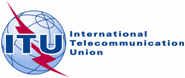 CPG(18)073 ANNEX V-21FPLENARY MEETINGAddendum 6 to
Document XXXX(Add.21)-EdateOriginal: EnglishEuropean Common ProposalsEuropean Common ProposalsProposals for the work of the conferenceProposals for the work of the conferenceAgenda item 9.1(9.1.6)Agenda item 9.1(9.1.6)